INSTITUTO FEDERAL FARROUPILHA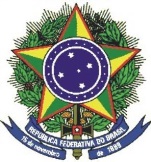 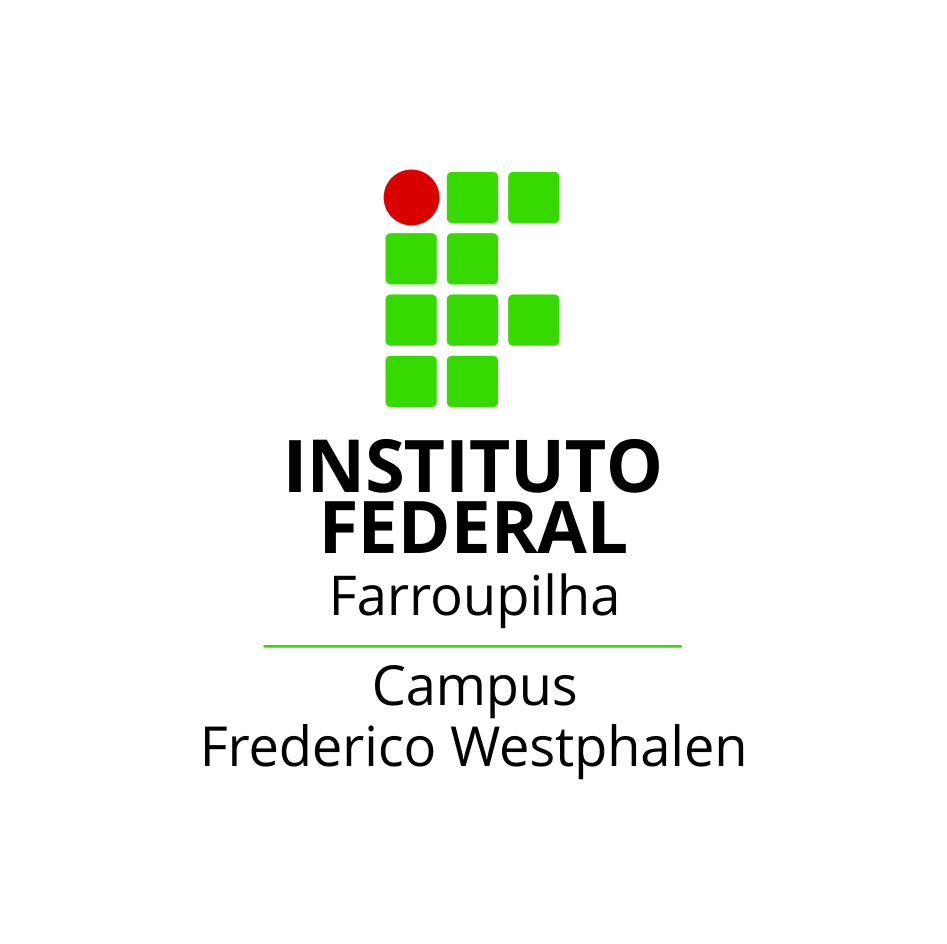 CAMPUS FREDERICO WESTPHALENTECNOLOGIA EM SISTEMAS PARA INTERNET<TÍTULO DO TRABALHO>Acadêmico: <AUTOR>Orientador: <PROFESSOR>FREDERICO WESTPHALEN/RS<MÊS>/2017INTRODUÇÃONa introdução o pesquisador deve contextualizar o leitor do que se trata o trabalho, apresentando e explicando de forma sucinta os temas que pretende desenvolver no trabalho. A pergunta chave que pode guiar a escrita neste capítulo pode ser: o que é o tema?Neste capítulo o autor deve: Desenvolver genericamente o tema do projeto;Anunciar a ideia básica (problema);Delimitar o foco da pesquisa (hipótese);Situar o tema dentro do contexto geral da sua área de trabalho;Descrever as motivações que levaram à escolha do tema (justificativa);Apresentar os próximos capítulos do projeto.Após ter lido este capítulo, o leitor deve saber do que se trata o trabalho e como o autor pretende abordar o tema. A linguagem deve ser simples, evitando termos técnicos ou siglas que o leitor possa não conhecer. Caso seja necessário, o termo deve ser posto por extenso, apresentando a sigla na sequência. A introdução o projeto de Trabalho de Conclusão de Curso (TCC) deve ser de fácil entendimento para qualquer leitor. A quantidade de páginas pode variar. O ideal é que não ultrapasse duas páginas.JUSTIFICATIVANeste capítulo o autor deve apresentar, de forma clara, objetiva, mas detalhada os motivos que justificam a realização da pesquisa ou do tema proposto para avaliação. A justificativa deve convencer o leitor do por que o trabalho de pesquisa em questão é fundamental. Deve descrever a importância da comprovação da hipótese/tema para alguém ou para a sociedade.Em síntese, o autor deve responder a pergunta “por que fazer esse trabalho?”. Essa pergunta pode ser respondida em pouco menos que uma página.OBJETIVOSNeste capítulo o pesquisador deve descrever o objetivo concreto da pesquisa que será desenvolvida. É importante saber o que a apresentação dos objetivos pode variar de acordo com a natureza do projeto. Apesar disso, o pesquisador deve identificar de forma clara o problema e apresentar a sua delimitação, de forma mais detalhada possível. A pergunta que guia este capítulo é: o que este trabalho vai buscar?No projeto, o ideal é que a descrição dos objetivos não ultrapassem duas páginas. Geralmente uma página é suficiente. Os objetivos podem ser definidos/apresentados em duas seções: objetivo geral e objetivos específicos.Objetivo GeralO objetivo geral deve definir a meta do pesquisador em relação ao trabalho. Deve-se apresentar o que o autor pretende atingir com o desenvolvimento do trabalho de uma forma geral.Objetivos específicosOs objetivos específicos devem descrever as etapas do trabalho que serão realizadas para que o objetivo geral seja atingido. Eles podem ser separados em três etapas: exploratórios, descritivos e explicativos. Para defini-los, geralmente utilizam-se verbos no infinitivo:Exploratórios: identificar, descobrir, levantar, conhecer, etc.Descritivos: descrever, determinar, caracterizar, traçar, etc.Explicativos: verificar, analisar, explicar, avaliar, etc.REFERENCIAL TEÓRICODetalhamento dos conceitos utilizados para definir o tema de pesquisa, bem como apresentação de trabalhos relacionados. Deve familiarizar o leitor com as tecnologias que serão abordadas/tratadas no desenvolvimento do trabalho. Pode ser separado em seções, conforme a necessidade. Provavelmente será o capítulo que conterá mais páginas e referências bibliográficas.METODOLOGIAEste capítulo deve apresentar o tipo de pesquisa a e como ela será realizada.  Quando necessário, também deve ser delimitado e descrito os instrumentos e fontes para coleta de dados (formulários, questionários, entrevistas, etc...), bem como os recursos para a execução do projeto.  Uma página é suficientes para descrever como o trabalho irá acontecer.CRONOGRAMAO cronograma deve detalhar as atividades a serem cumpridas e o tempo que será utilizado para a realização de cada uma delas. Para este projeto, o cronograma deverá ser apresentado graficamente, através de uma tabela contendo a descrição das atividades e quando elas deverão ser executadas (Tabela 1).Tabela 1. Cronograma de atividades do projeto.REFERÊNCIASNas referências são listados o material bibliográfico que foi e/ou será utilizado no desenvolvimento da pesquisa. As referências deverão ser apresentadas em ordem alfabética, conforme as regras da ABNT.Se sequência são apresentados diferentes exemplos.Artigos:AS 500 maiores empresas do Brasil. Conjuntura Econômica. Rio de Janeiro. v.38, n. 9, set.1984. Edição Especial.TOURINHO NETO, F. C. Dano ambiental. Consulex. Brasília, DF, ano 1, n. 1, p. 18-23, fev. 1997.Livros:GIL, Antonio Carlos. Como elaborar projetos de pesquisa. 2. ed. SP: Atlas, 1991.LAKATOS, Eva e Marconi, Marina. Metodologia do Trabalho Científico. SP : Atlas, 1992.RUIZ, João Álvaro. Metodologia Científica: guia para eficiência nos estudos. 4. ed. SP: Atlas, 1996.Material da Internet:SÃO PAULO. (Estado). Secretaria do Meio Ambiente. Tratados e organizações ambientais em matéria de meio ambiente. In: Entendendo o meio ambiente. São Paulo,1999. v. 1. Disponível em: <http://www.bdt.org.br/sma/entendendo/atual.htm> . Acesso em : 8 mar.1999.SILVA, M.M.L. Crimes da era digital. NET, Rio de Janeiro, nov.1998.Seção Ponto de Vista. Disponível em <http://www.brasilnet.com.br/contexts/brasilrevistas.htm> Acesso em: 28 nov.1998.	PeríodoAtividadeAbr/2017Mai/2017Jun/2017Jul2017Ago2017St/2017Out/2017Nov/2017Dez/2017Definição do tema e escolha do orientadorxLevantamento bibliográficoxxxElaboração do projetoxxSeminário de andamentoxColeta e análise de dadosxxModelagemxImplementaçãoxxxEscrita do artigoxxxXRevisão e redação finalxEntrega e Defesa do trabalhox